Hi, I humbly request to assist you. I have been writing for long only that am in a new account here. I will deliver fast,quality and original work. Please let us strike a deal that I be working on all the assignments you have I also have a group of writers whom i work with and they are qualified and good in it. Thanks n advance.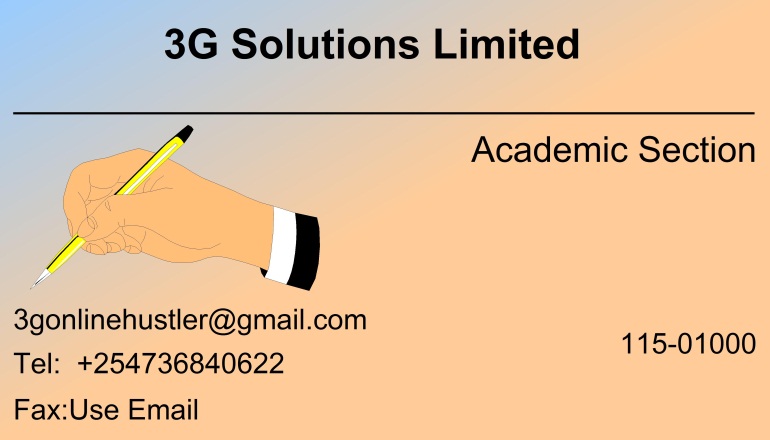 